 認知症疾患医療センター合同研修会 事前申込み（FAX用）FAX　０８３６－５８－６５０３（山口県立こころの医療センター内　認知症疾患医療センター行）担当：徳永・坂本日時：令和２年2月１６日（日）　13：00～16：30場所：山口県総合保健会館２階　多目的ホール（山口市吉敷下東3丁目1-1） 申し込み締め切り　令和２年２月７日（金）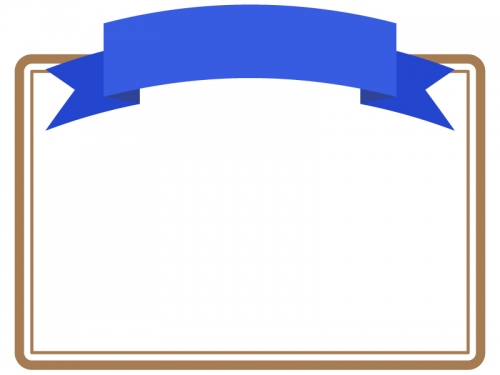 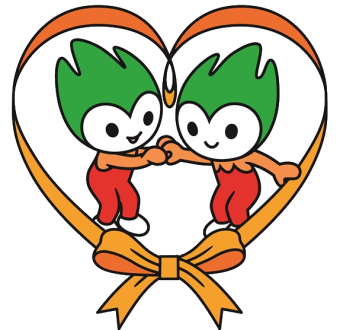 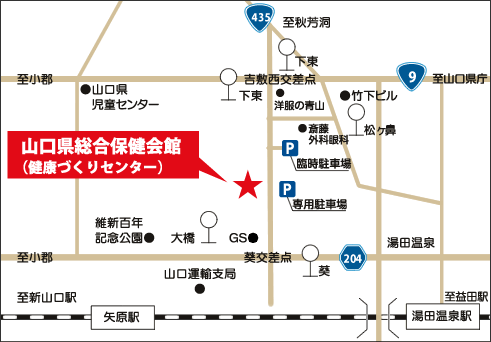 施設名連絡先TEL　　　　　　　　―　　　　　　　―　　　　　　　FAX  　　　　　　　―　　　　　　　―　　　　　　　TEL　　　　　　　　―　　　　　　　―　　　　　　　FAX  　　　　　　　―　　　　　　　―　　　　　　　参加人数　　　　　　　　名　　　　　　　　名ふ　り　が　な氏    名ふ　り　が　な氏    名職    種